United StatesUnited StatesUnited StatesApril 2028April 2028April 2028April 2028SundayMondayTuesdayWednesdayThursdayFridaySaturday12345678910111213141516171819202122Easter SundayTax Day23242526272829Administrative Professionals Day30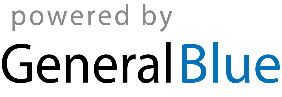 